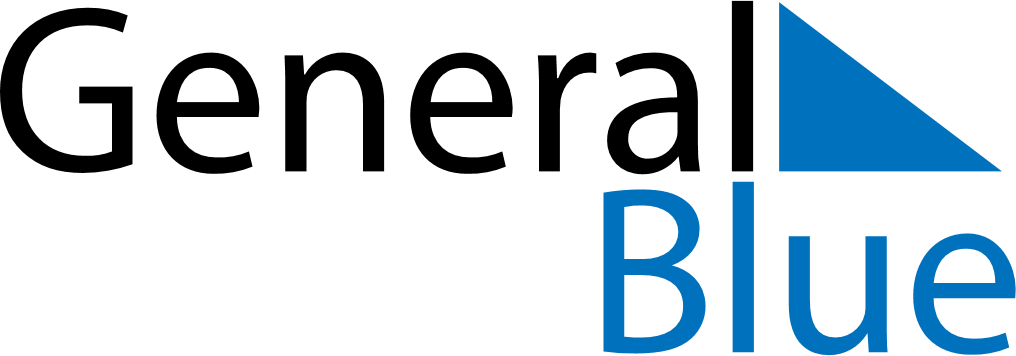 September 2025September 2025September 2025VietnamVietnamMondayTuesdayWednesdayThursdayFridaySaturdaySunday1234567National DayGhost Festival89101112131415161718192021222324252627282930